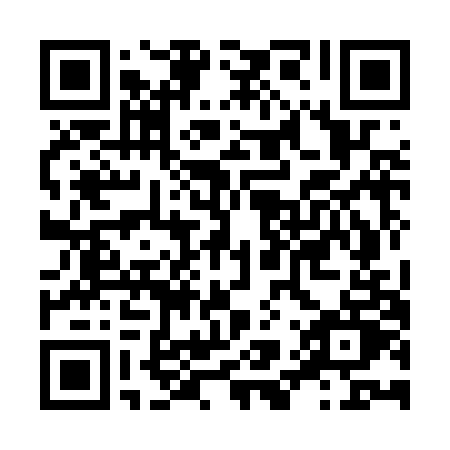 Prayer times for Tringenstein, GermanyWed 1 May 2024 - Fri 31 May 2024High Latitude Method: Angle Based RulePrayer Calculation Method: Muslim World LeagueAsar Calculation Method: ShafiPrayer times provided by https://www.salahtimes.comDateDayFajrSunriseDhuhrAsrMaghribIsha1Wed3:356:001:235:268:4811:022Thu3:325:581:235:268:5011:053Fri3:285:561:235:278:5111:084Sat3:255:541:235:288:5311:115Sun3:225:531:235:288:5411:146Mon3:185:511:235:298:5611:177Tue3:155:491:235:298:5711:208Wed3:115:481:235:308:5911:239Thu3:085:461:235:319:0011:2610Fri3:085:441:235:319:0211:3011Sat3:075:431:235:329:0311:3112Sun3:065:411:235:329:0511:3113Mon3:065:401:235:339:0611:3214Tue3:055:381:235:349:0811:3215Wed3:055:371:235:349:0911:3316Thu3:045:351:235:359:1111:3417Fri3:045:341:235:359:1211:3418Sat3:035:331:235:369:1411:3519Sun3:035:311:235:369:1511:3620Mon3:025:301:235:379:1611:3621Tue3:025:291:235:379:1811:3722Wed3:015:281:235:389:1911:3723Thu3:015:271:235:389:2011:3824Fri3:005:261:235:399:2211:3925Sat3:005:251:235:399:2311:3926Sun3:005:231:235:409:2411:4027Mon2:595:231:245:409:2511:4028Tue2:595:221:245:419:2611:4129Wed2:595:211:245:419:2811:4230Thu2:585:201:245:429:2911:4231Fri2:585:191:245:429:3011:43